Publicado en El Puerto de Santa María el 07/08/2019 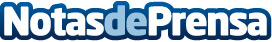 Osborne, Premio Internacional al "Mejor Modelo de Negocio"El certamen, promovido por la consultora internacional ‘Development Systems’, premia la capacidad de Osborne de construir marcas únicas y de hacerlas llegar al cliente y al consumidor final, siempre con el compromiso de sus empleadosDatos de contacto:David Málaga91 781 25 06Nota de prensa publicada en: https://www.notasdeprensa.es/osborne-premio-internacional-al-mejor-modelo Categorias: Gastronomía Marketing Andalucia Recursos humanos Consumo Premios http://www.notasdeprensa.es